Université des Sciences et de la Technologie d’Oran – Mohamed BOUDIAF 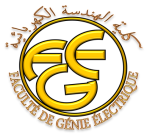 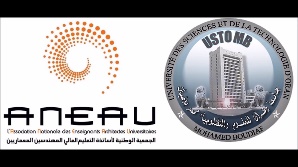 Faculté de Génie ElectriqueDépartement d’ElectrotechniqueDomaine : Sciences et Technologies                                            Filière : Energies renouvelables en Electrotechnique1ère année LICENCE – Semestre2Année universitaire : 2023 - 20248h-9h309h30-11h11h-12h3014h00-15h3014h00-15h3015h30-17h00DIM.Physique2Mme BOUCHAMAThermodynamique 1Mme IMINEMathématiques 2Mr MESSAAD Méthodologie de la présentationMr OUIDDIRA6Méthodologie de la présentationMr OUIDDIRA6Langues Etrangères 2Mme DZIRIA6LUN.13h00-15h0015h00-17h0015h00-17h00LUN.TP1 / TP2 : p1 : Mme BELHADJI
TP 3/TP4 : Info 1 : Mme LOUHADJTP6/tP5 : Thermo : mme DJEDIAITP3/TP4 : p1 : Mme BELHADJI
TP 1/TP2 : Info 1 : Mme LOUHADJ TP8/tP7 : Thermo: Mme DJEDIAITP3/TP4 : p1 : Mme BELHADJI
TP 1/TP2 : Info 1 : Mme LOUHADJ TP8/tP7 : Thermo: Mme DJEDIAIMAR.Physique2Mme BOUCHAMAMétiers en sciences et technologies 2Mr TERNIFIThermodynamique 1Mme IMINE13h00-15h0015h00-17h0015h00-17h00MAR.Physique2Mme BOUCHAMAMétiers en sciences et technologies 2Mr TERNIFIThermodynamique 1Mme IMINETP5/TP6 : p1 : Mme BELHADJI
TP 7/TP8 : Info 1 : Mme LOUHADJTP2/tP1 : Thermo: mme DJEDIAITP7/TP8 : p1 : Mme BELHADJI
TP 5/TP6 : Info 1 : Mme LOUHADJ TP4/tP3 : Thermo: mme DJEDIAITP7/TP8 : p1 : Mme BELHADJI
TP 5/TP6 : Info 1 : Mme LOUHADJ TP4/tP3 : Thermo: mme DJEDIAIMER.TD1 M2: Mr GHRIBI S : 8205TD2 P2:  Mme OUALI        S : 8207TD3 Thermo : Mme REZZAK S : 8403TD4 Thermo : Mme IMINE S : 8302TD1 Thermo : Mme REZZAK S : 8205TD2 M2: Mr GHRIBI: 8207TD3 P2:  Mme OUALI      S : 8403TD 4 P2: Mme BOUCHAMA       S : 8303TD1 P2:  Mme OUALI       S : 8205TD2 Thermo : Mme REZZAK  S : 8207 TD3 M2 : Mr MESSSAD    S : 8403TD4M2 : Mr GHRIBI S : 8303JEU.Mathématiques 2Mr MESSAADInformatique 2Mme MEBTOUCHECours : A4TP_STM : Salle 5133 (Département d’hydraulique)TP_P1 : Salle 8004TP – INFO 1 : Salle 8117/2M2 : Mathématiques 2P2: Physique 2Thermo : Thermodynamique 1INFO 2 : Informatique 2MP : Méthodologie de la présentationMST2 : Métiers en Sciences et Technologies 2LE 2 : Langues Etrangères 2